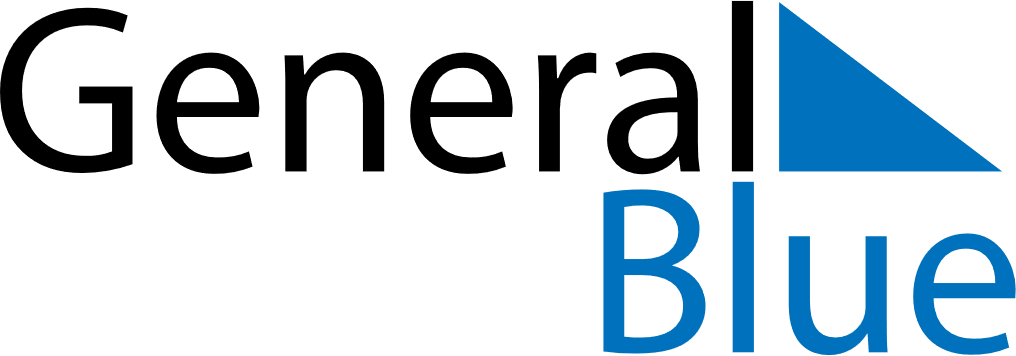 June 2024June 2024June 2024June 2024June 2024RomaniaRomaniaRomaniaRomaniaRomaniaRomaniaRomaniaRomaniaSundayMondayTuesdayWednesdayThursdayFridaySaturday1Children’s Day23456789101112131415Ascension Day1617181920212223242526272829PentecostWhit MondayFlag Day30NOTES